Легенда о реке КашаДавным-давно, может, сто, а может, и все двести лет тому назад (когда именно – доподлинно никто не знает, а кто знал, так тот уж и не расскажет), начались на нашей тихой и благодатной ишидейской земле великие перемены. Потянулся к нам люд разный из далёкой Украины, Белоруссии, из других неведомых мест. Какая нужда заставила чужеземцев покинуть родину и отправиться за тысячи вёрст в суровые сибирские края – теперь уж у них не спросишь, да только вот в летописях пишется, что люд -то этот всё больше был простой да небогатый, искавший лучшей доли для себя и своих ребятишек. Ехали чужеземцы много дней и ночей, и вот, наконец, добрались, до наших мест. А в те времена уж по всей земле слух шёл, что Сибирь хоть и сурова, а всё ж-таки богата, красива и приветлива, что ленивых Сибирь губит, а трудолюбивым и старательным даёт всё, что пожелается. Добрались ходоки до ишидейских земель и сами своими глазами увидели величественные горы, бескрайнюю тайгу, чистые реки, встретили добрых людей. Расселились новые ишидейцы тут и там, а за ними ещё и ещё стали приезжать переселенцы – всем места хватило, всех тайга накормила и обогрела.Про тайгу ишидейскую много сказано, да мы ещё раз повторим: уж так она прекрасна, такие богатства таит в себе! Тут и зверьё всякое: белки, зайцы, лесные олени, косули, соболя; тут и птицы видимо-невидимо: глухари, тетерева, рябчики, куропатки; тут и грибы, и ягоды, и разные лекарственные травы.А речек, речек-то сколько вокруг! И большие, и маленькие, и звонкие ручейки, и живительные ключи! А почему живительные? Да потому что вода в них – одно слово: живая! Как устал, или приболел, или затосковал, так попей воды из такого ключа – и вмиг все хвори и печали пройдут. Вот так-то Больше всего новым поселенцам приглянулись речки Икей, Ишидей, Ия – были они ближе других да рыбы в них было больше. Была и ещё одна речка – истоки её были у подножия Саянских гор, а свои чистые ледяные воды несла она к реке Икей. Да только не было у той речки названия – речка да речка, так её и называли: пойдём, мол, на речку – и сразу понимали, про какую речку разговор, и никакой надобности в названии не было…А надо вам сказать, что новые поселенцы, как приехали, так главным делом за охоту и рыбалку принялись – пищу как-то надо было добывать, ребятишек кормить, а охота да рыбалка – верный способ не пропасть с голоду в тайге. Вот пошли как-то два то ли украинца, то ли белоруса, а может, и украинец с белорусом на пару – кто теперь упомнит, – на рыбалку на эту самую безымянную речку. Ну, скажем, звали их, для красоты рассказа, Иван да Микола. Наладили снасти, развели костёр, повесили котелок над костром и затеяли кашу из пшена варить. Сучья в костре трещат, каша в котелке бурлит, а рыбаки наши сидят на берегу да байки травят – кто больше прошлой зимой зайцев добыл да у кого куры лучше несутся. А каша всё бурлит и бурлит в котелке… Тут посмотрел Иван на речку и говорит: «Смотри-ка, Микола, речка-то как бурлит – словно каша в нашем котелке!». Микола усмехнулся в ответ: «А ведь и правда на кашу в котелке похожа! Вон как закипает! Чисто пшено булькает! Вот так речка! Речка-каша!» Так и повелось с тех пор – стали нашу речку-красавицу Кашей называть. Бежит она по порогам да перекатам день и ночь, камешки переворачивает, бурлит, словно каша в котелке. Вода в речке холодная, а на сердце от неё тепло делается. И душа радуется от того, что есть в нашем краю такие заповедные места, в которых время как будто останавливается, а человек становится чище и добрее. 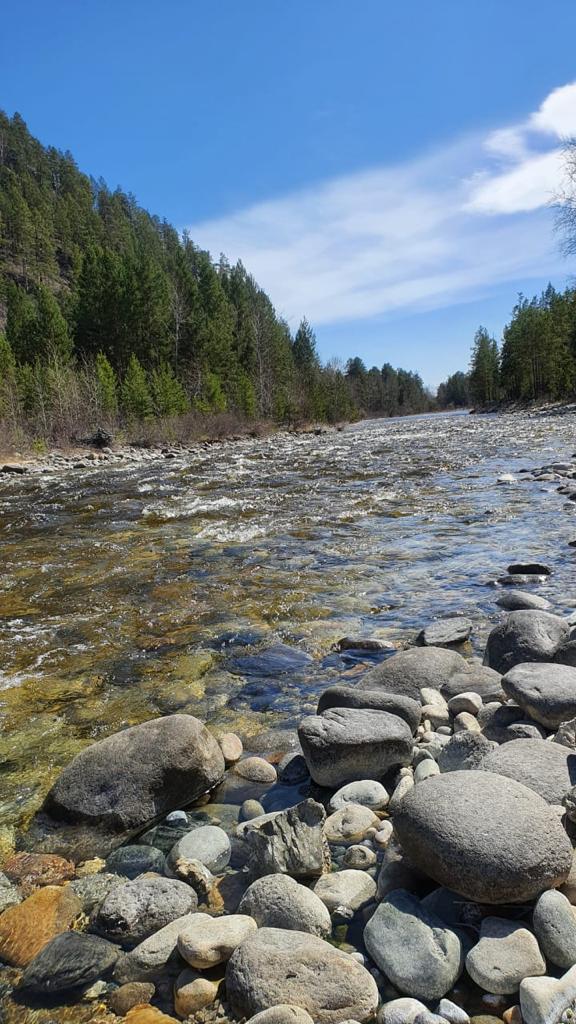 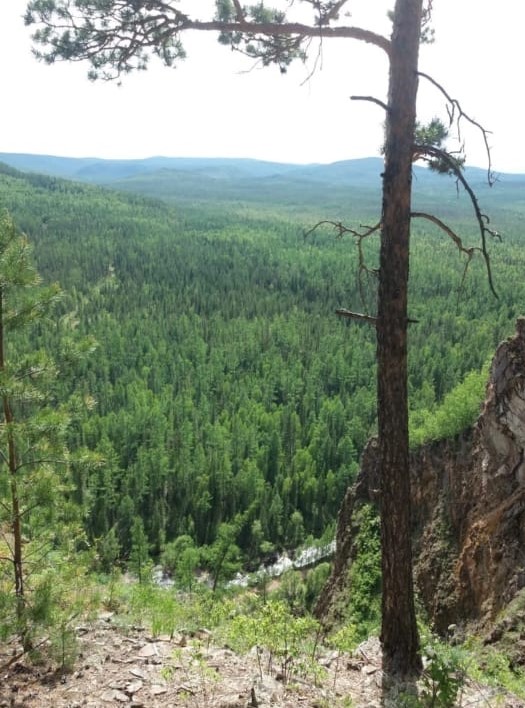 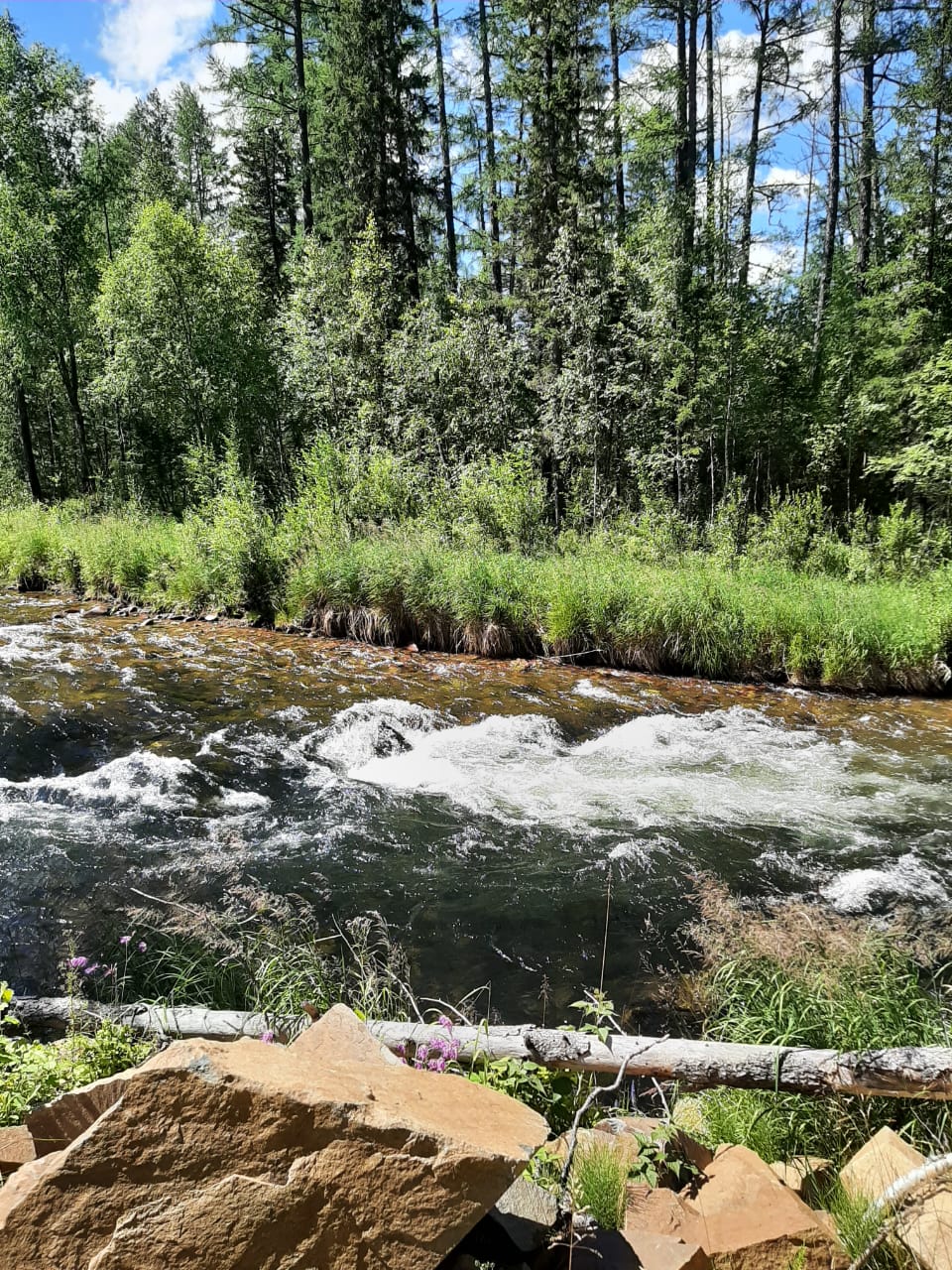 